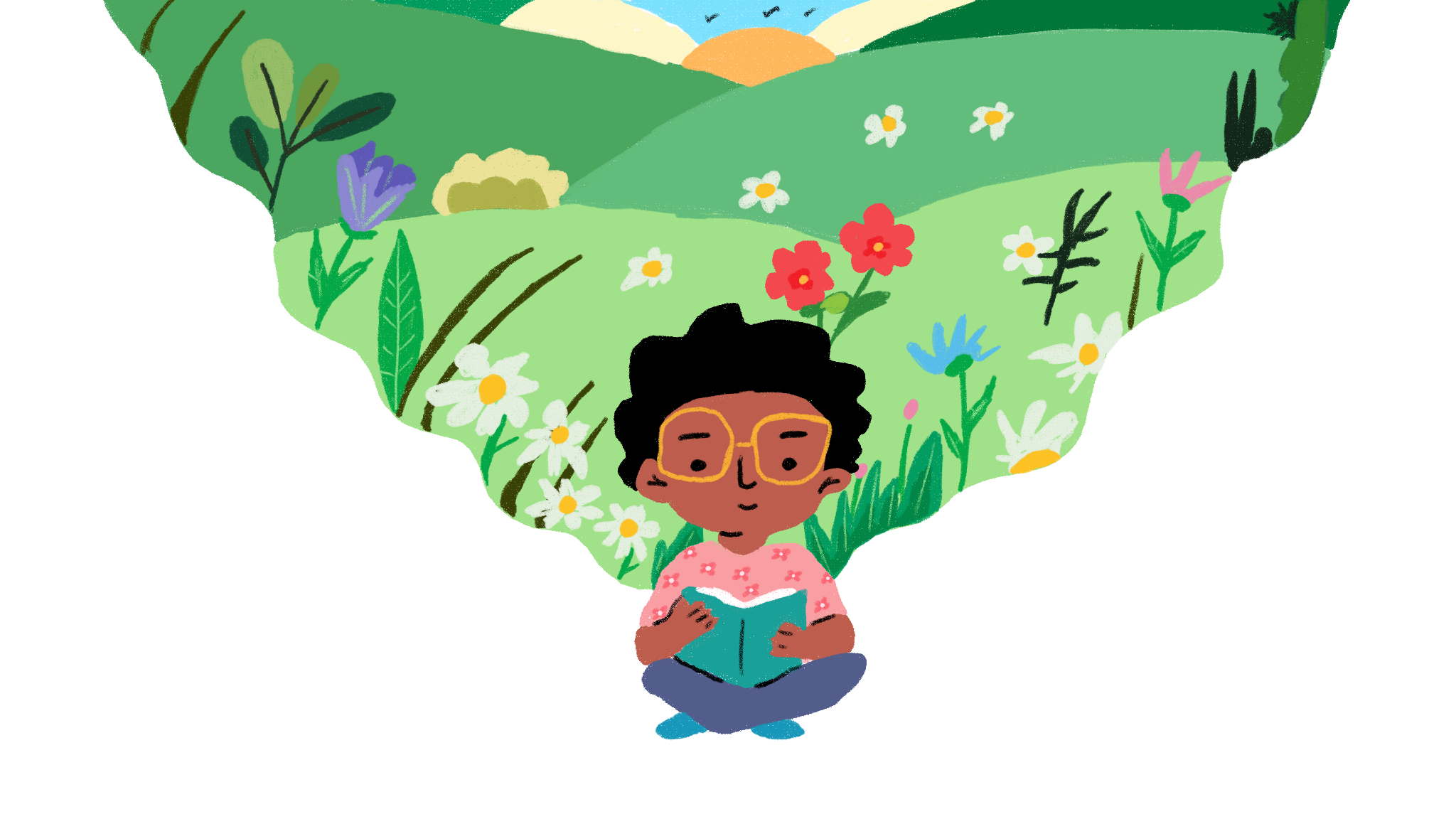 ہمارے سیارے کو بچائیں، ہمارے مستقبل کو بچائیں۔عمومی تبصرہ نمبر 26 بچوں کی دوسری مشاورتی ٹول کٹ15 نومبر 2022 - 15 فروری 2023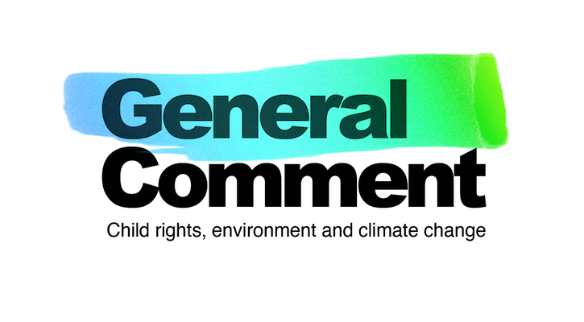 مشمولاتسے رابطہ کریں ۔	ضمیمہ 	ٹیمپلیٹ A: معلوماتی شیٹ اور رضامندی کا فارم 	ٹیمپلیٹ بی: ریکارڈنگ ٹیمپلیٹس 	19ٹیمپلیٹ C: سرگرمی 3: پوسٹ کارڈ 	بچوں کی مشاورتی ٹیم کی طرف سے خوش آمدیددنیا بھر کے بچوں کے لیے ہمارا پیغام:ہیلو، ہولا، اولا ، مالو ، مراہو ، اللو ، تنگجاتجیتا ، زین چاو ، مونی مونی ۔ onse ، نمسکار، لوزیہم بچوں کی مشاورتی ٹیم کے ممبر ہیں۔ ہم 13 مختلف ممالک سے ہیں اور ہماری عمریں 11 سے 17 سال کے درمیان ہیں۔ ہم اقوام متحدہ کی کمیٹی برائے حقوق اطفال کے ساتھ مل کر کام کر رہے ہیں تاکہ یہ یقینی بنایا جا سکے کہ وہ بچوں کی بات سنیں کیونکہ وہ موسمیاتی تبدیلی پر خصوصی توجہ کے ساتھ بچوں کے حقوق اور ماحولیات کے بارے میں دنیا بھر کے ممالک کے لیے اہم رہنمائی تیار کرتے ہیں۔ اس ہدایت کو عام تبصرہ نمبر 26 کہا جاتا ہے۔تاریخی طور پر، کرہ ارض کے مختلف حصوں کے بچوں کو طاقت اور فیصلہ سازی کی جگہوں سے باہر رکھا گیا ہے۔ کئی لمحوں میں، ہماری آوازیں سنائی نہیں دی ہیں اور نہ ہی گونج رہی ہے۔ لیکن یہ بدل رہا ہے۔ بچے ہماری نسل کے بڑے چیلنجوں کا مقابلہ کرنے کے لیے اٹھ رہے ہیں۔ ہم جانتے ہیں کہ ہمارے پاس ماحولیاتی بحران کے ساتھ زیادہ وقت نہیں ہے اور یہ کہ ہم سب کو ابھی ایکشن لینا چاہیے !اسی لیے ہم، بچوں کی مشاورتی ٹیم، آپ کو عمومی تبصرہ نمبر 26 کے لیے اپنے خیالات اور خیالات کا اشتراک کرنے کے لیے ہمارے ساتھ شامل ہونے کی دعوت دے رہے ہیں، یہ ایک ایسا عمل ہے جہاں ہماری آوازیں - وہ آواز جو ہمارے پاس ہمیشہ موجود ہے لیکن بالغ سننا نہیں چاہتے تھے۔ مرئی بنایا جا سکتا ہے۔ آپ سب کو فرق پڑتا ہے۔ عمومی تبصرہ نمبر 26 ہم سب بچوں کے لیے ہے۔ ہمارے سیارے کو بچانے کا، اپنے مستقبل کو بچانے کا ابھی بھی ایک موقع ہے۔ ہم ایک صحت مند زندگی کے لیے موسمیاتی تبدیلیوں سے لڑ رہے ہیں اور اس جنگ کی جیت آپ کی مدد کے بغیر ناممکن ہو گی۔ ہم سب کو دعوت دیتے ہیں کہ وہ ہمارے سوالنامے میں حصہ لے کر یا کسی ورکشاپ میں حصہ لے کر موسمیاتی تبدیلیوں سے نمٹنے اور اپنے ماحول کی حفاظت کرنے والے اقدامات کے بارے میں اپنے خیالات اور رائے کا اظہار کریں۔ آج اور مستقبل میں ہمارے حقوق کے تحفظ میں ہمارا ساتھ دیں۔شکریہ!اینیوا ، انجیلا ، باخ، ایلزبتھ، ایسمرلڈا، فرانسسکو، جارج، کارتک، مادھوی ، مایا ناٹک ، اولٹ ، ساگاریکا اور تانیہ سوشل میڈیا پر ہماری ٹیم کی تازہ کاریوں پر عمل کریں:ٹویٹر: @GC26_CATانسٹاگرام: @GC26_CATفیس بک: GC26_CATبالغوں کے لیے ایک پیغام: آپ کی حمایت کلید ہے!عمومی تبصرہ نمبر 26 مشاورت میں بچوں کی شرکت کی حمایت میں آپ کی دلچسپی اور بچوں کے ماحولیاتی حقوق کے تحفظ اور فروغ کے عزم کے لیے آپ کا شکریہ۔ ہم ان بچوں سے سننے کے منتظر ہیں جن کی آپ مدد کر رہے ہیں!تعارفماحولیاتی بحران بچوں کے حقوق کا بحران ہے۔ بچوں کو گھر چھوڑنے پر مجبور کیا جا رہا ہے، سکول جانے سے محروم ہو رہے ہیں، اور جان سے ہاتھ دھو رہے ہیں۔ وہ حکومت سے کارروائی کا مطالبہ کر رہے ہیں۔ مارچ اور احتجاج سے، آن لائن کارروائی کرنا ، درخت لگانا، آرٹ کا استعمال کرنا اور بہت کچھ۔اقوام متحدہ بچوں کی پکار سن رہی ہے۔بچوں کے حقوق کی کمیٹی ماحولیاتی نقصان سے متاثر ہونے والے بچوں کے حقوق کے تحفظ کے لیے ممالک کے لیے رہنما اصول بنا رہی ہے۔ اس ہدایت کو عام تبصرہ نمبر 26 کہا جاتا ہے۔ یہ حکومتوں کو جوابدہ بنائے گا جب وہ بچوں کے حقوق کی خلاف ورزی کرتی ہیں اور ماحولیاتی کارروائی کو مضبوط کرتی ہیں۔دنیا بھر کے بچوں کو مختلف موضوعات پر ورکشاپس کے ذریعے عمومی تبصرہ نمبر 26 کی شکل دینے میں مدد کے لیے مدعو کیا جاتا ہے - جیسے موسمیاتی تبدیلی، ماحولیاتی تعلیم اور بہت کچھ - آن لائن سوالنامے اور ان کے علاقے کے لوگوں کے ساتھ بات چیت۔عمومی تبصرہ نمبر 26 بنانے کے لیے ان کے خیالات اہم ہیں۔ انہیں اپنے متاثر ہونے والے معاملات کے بارے میں فیصلوں میں کہنے کا حق حاصل ہے، وہ اس بات کی منفرد بصیرت پیش کرتے ہیں کہ ماحولیاتی نقصان اور موسمیاتی تبدیلی بچوں پر کیسے اثر انداز ہوتی ہے، اور ان کے پاس بہت سے تخلیقی خیالات اور حل ہیں!اقوام متحدہ کے بچوں کے حقوق کے کنونشن (UNCRC) کا آرٹیکل 1 وضاحت کرتا ہے کہ بچہ 18 سال سے کم عمر کا کوئی بھی فرد ہے۔ ہم اپنے کام میں 'نوجوانوں' کا بھی استعمال کرتے ہیں کیونکہ ہم جانتے ہیں کہ بڑے بچے اکثر خود کو اس طرح بیان کرتے ہیں۔ لہذا، اگر آپ کی عمر 18 سال سے کم ہے، تو کمیٹی آپ سے سننا چاہتی ہے!آپ عمومی تبصرہ نمبر 26 کے بارے میں مزید جان سکتے ہیں : childrightsenvironment.orgاب تک کیا ہوتا رہا ہے؟2022فروری: بچوں کی مشاورتی ٹیم دنیا بھر سے 11-17 سال کی عمر کے 13 بچوں کے ساتھ بنائی گئی۔ وہ مشاورت کو ڈیزائن کرنے میں مدد کر رہے ہیں تاکہ کمیٹی دنیا بھر میں دوسرے بچوں سے سن سکے ۔مارچ: مشاورت کا پہلا دور شروع ہوا، جس میں بچوں کے لیے ان کے حقوق، ماحولیات اور ماحولیاتی تبدیلیوں کے بارے میں اپنے تجربات اور چیلنجز کا اشتراک کرنے کے لیے ایک آن لائن سوالنامہ کا اجرا بھی شامل ہے۔مارچ تا جون: 103 ممالک کے 7,416 بچوں نے سوالنامے میں حصہ لیا۔اگست : سوالنامے کے نتائج کو کمیٹی کے ساتھ شیئر کیا گیا تاکہ جنرل کمنٹ نمبر 26 کا پہلا مسودہ بنانے میں ان کی مدد کی جا سکے ۔ childrightsenvironment.org/reports پر سوالنامے کے نتائج پر ایک نظر ڈالیں ۔ستمبر تا اکتوبر: عام تبصرہ نمبر 26 کا پہلا مسودہ مکمل ہوا۔ بچوں کے لیے ایک خلاصہ یہاں دیکھیں: [بچوں کے لیے موزوں وضاحتی مسودہ LINK]اس کے بعد کیا ہے؟202315 نومبر 2022 - 15 فروری: مشاورت کا دوسرا دور ہوگا۔ کمیٹی بچوں سے بات سننا چاہتی ہے۔ اس ٹول کٹ میں مزید جانیں!اپریل: مشاورت سے حاصل ہونے والے نتائج کو کمیٹی کے ساتھ شیئر کیا جائے گا تاکہ وہ حتمی عمومی تبصرہ نمبر 26 تشکیل دے سکیں۔جون: حتمی عمومی تبصرہ نمبر 26 اور بچوں کے لیے دوستانہ ورژن شروع کیا جائے گا، اس کے ساتھ ساتھ ایک عالمی چارٹر بھی پیش کیا جائے گا جو بچوں کے ماحولیاتی حقوق پر ان کے خیالات کی عکاسی کرتا ہے۔جون - اس سے آگے: بچے، نوجوان اور اتحادی جنرل کمنٹ نمبر 26 کو اس بات کو یقینی بنانے کے لیے استعمال کرتے ہیں کہ حکومتیں بچوں کے ماحولیاتی حقوق کا احترام اور تحفظ کریں!بچے اور نوجوان مشاورت کے دوسرے دور میں کیسے شامل ہو سکتے ہیں؟مشاورت 15 نومبر 2022 سے 15 فروری 2023 تک ہوگی۔ بچوں اور نوجوانوں کے لیے شامل ہونے کے دو طریقے ہیں، ذیل میں بیان کیے گئے ہیں۔1 ایک آن لائن سوالنامہ مکمل کریں۔اس سوالنامے میں کمیٹی کی طرف سے فراہم کردہ سوالات اور بچوں کے لیے حتمی عمومی تبصرہ نمبر 26 کو مطلع کرنے کے لیے اضافی ثبوت جمع کرانے کا موقع شامل ہے۔سوالنامے کے لیے، براہ کرم اس پر جائیں: https://l4cqlef9g5g.typeform.com/children2 کسی ورکشاپ کی میزبانی کریں یا اس میں حصہ لیں۔یہ ٹول کٹ بچوں کے لیے ورکشاپ کی میزبانی کے بارے میں معلومات اور تجاویز دیتی ہے۔ یہ آن لائن سوالنامے میں وہی سوالات پیش کرتا ہے لیکن اسے سرگرمیوں کے طور پر پیش کیا جاتا ہے۔یہ ٹول کٹ دوسری زبانوں میں دستیاب ہے جسے آپ childrightsenvironment.org/children-and-young-people پر حاصل کر سکتے ہیںکمیٹی کو کلائمیٹ کارڈینلز کے ساتھ کام کرنے پر خوشی ہے، جو کہ ایک بین الاقوامی نوجوانوں کی زیر قیادت تنظیم ہے جو موسمیاتی تحریک کو ان لوگوں کے لیے زیادہ قابل رسائی بنانے کے لیے کام کر رہی ہے جو انگریزی نہیں بولتے ہیں۔ ان کے پاس 6,000 سے زیادہ رضاکار ہیں جو موسمیاتی معلومات کا 100 سے زیادہ زبانوں میں ترجمہ کر رہے ہیں - جن میں سے کچھ نے اس ٹول کٹ کا ترجمہ کرنے میں ہماری مدد کی ہے۔ اگر آپ کسی ایسی زبان میں ٹول کٹ چاہتے ہیں جو دستیاب نہیں ہے تو براہ کرم ہم سے اس پر رابطہ کریں: team@childrightsenvironment.org۔اگر آپ کی عمر 18 سال سے زیادہ ہے، تو براہ کرم یہاں دیکھیں کہ آپ اپنے خیالات کا اشتراک کیسے کر سکتے ہیں: childrightsenvironment.org/ عالمی برادریمشاورت کے نتائج کا کیا ہوگا؟1 عمومی تبصرہ نمبر 26نتائج سے کمیٹی کو عمومی تبصرہ نمبر 26 کے پہلے مسودے پر نظر ثانی کرنے میں مدد ملے گی، تاکہ یہ یقینی بنایا جا سکے کہ حتمی ورژن بچوں کے خیالات، تجربات اور خیالات کی بہترین عکاسی کرتا ہے۔2 عالمی چارٹران نتائج کو ایک عالمی چارٹر بنانے کے لیے بھی استعمال کیا جائے گا، جو دنیا بھر کے بچوں کی جانب سے ایک محفوظ، صحت مند اور پائیدار دنیا کے لیے ان کے وژن پر ایک متاثر کن پیغام ہے جو ان کے حقوق کا احترام کرتی ہے۔ یہ بچوں کے اپنے الفاظ اور آرٹ ورک پر مشتمل ہوگا اور اسے جنرل کمنٹ نمبر 26 کے ساتھ لانچ کیا جائے گا تاکہ یہ آگاہی پیدا کی جا سکے کہ یہ بچوں کے لیے اتنا اہم کیوں ہے۔ایک ورکشاپ کی میزبانی کریں۔عمومی تبصرہ نمبر 26 مشاورت ایک عالمی کوشش ہے اور یہ ضروری ہے کہ کوئی بھی بچہ یا نوجوان اگر چاہے تو اس میں حصہ لے سکتا ہے۔بچے اپنے آپ کو کئی طریقوں سے ظاہر کرتے ہیں اور ان کی مختلف ضروریات اور مواد اور مدد تک رسائی ہوتی ہے۔ یہ ٹول کٹ بچوں کو اس طریقے سے حصہ لینے میں مدد دینے کے لیے بنائی گئی ہے جو ان کے لیے بہترین کام کرتی ہے۔یہ ضروری ہے کہ حصہ لینے والے بچے ہر وقت محفوظ اور صحت مند ہوں ۔ بچوں کے حقوق کی کمیٹی نے بچوں کے حقوق سننے کے بارے میں عمومی تبصرہ نمبر 12 (2009) میں بچوں کی شرکت کے لیے نو بنیادی تقاضوں کی وضاحت کی ہے:شفاف اور معلوماتیرضاکارانہاحتراممتعلقہبچوں کے موافقشاملبالغوں کے لیے تربیت کے ذریعے تعاون یافتہمحفوظ اور خطرے سے حساسجوابدہآپ کی رہنمائی میں مدد کے لیے، بچوں کی مشاورتی ٹیم آپ کی ورکشاپ کی میزبانی کے لیے کچھ اہم تجاویز پیش کرتی ہے:"بچوں کو زیادہ سے زیادہ جگہ اور ذمہ داریاں دیں۔ بالغوں کو ورکشاپ کی قیادت کرنی چاہئے، لیکن پیچھے رہنا چاہئے. بچوں کے لیے جگہ ہونے دیں اور اسے بہنے دیں۔ بچوں کو بات کرنے اور بات چیت کرنے کے لیے جگہ اور وقت دیں۔ مایا ناٹک ، عمر 17، گرین لینڈ"ان سرگرمیوں کو بہت زیادہ مواد کی ضرورت نہیں ہے لہذا آپ سرگرمیوں کو ہر عمر، جنس اور پس منظر کے لیے شامل کرنے کے لیے ڈھال سکتے ہیں۔ اگر آپ نے ٹول کٹ پرنٹ کر لی ہے، تو آپ کاغذ کو سرگرمیوں کے لیے استعمال کر کے ری سائیکل کر سکتے ہیں۔ اولٹ ، عمر 15، کوسوو"بچوں اور نوجوانوں کے متبادل نقطہ نظر کو سمجھنے کے لیے کھلے رہیں۔ ہمدردی رکھو!" ساگاریکا، عمر 16، متحدہ عرب امارات"بچوں کو خوش آئند محسوس کرنا چاہیے۔ شائستہ، صاف، نرم اور سادہ زبان استعمال کریں۔" انیوا ، عمر 16، ساموا"ورک شاپس کو سرگرمیوں (کرافٹس، ری سائیکلنگ)، گیمز اور ڈرائنگ کے ساتھ ممکنہ حد تک تخلیقی ہونا چاہیے کیونکہ یہ سب کو اپنی توجہ مرکوز رکھنے اور مرتکز رہنے میں مدد دیتے ہیں۔ اسے مزہ بنائیں!” مادھوی ، عمر 11، امریکہ"یہ ضروری ہے کہ بچے جان لیں کہ عمومی تبصرہ نمبر 26 ان کے بارے میں ہے۔ وہ مرکزی کردار ہیں۔ انہیں یہ جاننے کی ضرورت ہے کہ ان کی رائے کا احترام کیا جائے گا۔ الزبتھ، عمر 15، روانڈاہم نے مفید مواد، وسائل اور بچوں کی حفاظت کے لیے گائیڈز بھی اکٹھے کیے ہیں جنہیں آپ ذیل کے مراحل کے ساتھ استعمال کرنا چاہیں گے - آپ انہیں یہاں پر حاصل کر سکتے ہیں ۔ورکشاپ سے پہلےیقینی بنائیں کہ آپ کے پاس کم از کم دو سہولت کار ہیں - یہ بچے، نوجوان یا بالغ ہیں جو ورکشاپ کی قیادت اور رہنمائی میں مدد کریں گے ۔ یہ اس بات پر منحصر ہوگا کہ کتنے بچے حصہ لے رہے ہیں لیکن آپ کو سرگرمیوں کی قیادت کرنے کے لیے کم از کم ایک شخص کی ضرورت ہوگی اور کسی کو نوٹس لینے اور پیش آنے والے کسی بھی مسئلے کا جواب دینے کے لیے۔ اگر آپ ورکشاپ کی میزبانی کرنے والے بچے یا نوجوان ہیں، تو ورکشاپ سے پہلے، اس کے دوران اور بعد میں اپنے اسکول یا کمیونٹی کے کسی قابل اعتماد بالغ سے ان کی مدد کے لیے رابطہ کریں۔اس بات کو یقینی بنائیں کہ تمام بچوں نے حصہ لینے پر اتفاق کیا ہے۔( دیکھیں ٹیمپلیٹ A: انفارمیشن شیٹ اور رضامندی کا فارم)۔ اگر آپ اپنے سیشن کو آڈیو ریکارڈ کرنے یا حصہ لینے والے بچوں کی تصاویر لینے کا ارادہ رکھتے ہیں ، تو آپ کو اپنی اضافی رضامندی کے عمل کی ضرورت ہوگی۔یقینی بنائیں کہ ورکشاپ کے دوران تمام بچے محفوظ ہیں ۔ اس بات کو یقینی بنائیں کہ ایک قابل اعتماد بالغ کلیدی شخص (چائلڈ سیف گارڈر ) ہو سکتا ہے جس سے بچے بات کر سکتے ہیں اگر وہ ٹھیک یا محفوظ محسوس نہ کریں۔ اس شخص کو تمام شرکت کرنے والوں سے متعارف کروائیں۔مناسب وقت اور مقام کا انتخاب کریں۔یہ آپ کی ورکشاپ کے لیے ایک پرسکون، بلا رکاوٹ اور محفوظ جگہ ہونی چاہیے، اور ایسے وقت میں جو بچوں کے لیے کام کرتی ہو۔سرگرمیوں کو مکمل کرنے کے لیے کافی وقت چھوڑنا یقینی بنائیں۔ آپ متعدد چھوٹی ورکشاپوں میں سرگرمیوں کو آسان بنا سکتے ہیں - یہ آن لائن اچھی طرح سے کام کرے گا۔یقینی بنائیں کہ آپ کی ورکشاپ جامع ہے۔ان مختلف عوامل پر غور کریں جو بچوں کو (خاص طور پر زیادہ پسماندہ گروہوں سے) کو آپ کی ورکشاپ میں شرکت سے متاثر/ خارج کر سکتے ہیں - جیسے کہ ورکشاپ کا وقت، مقام، جگہ، زبان، سفر کی قیمت۔ تبدیلیاں کریں تاکہ سب حصہ لے سکیں۔اپنی تخلیقی صلاحیتوں کا استعمال کریں!آپ سرگرمیوں کو ڈھال سکتے ہیں تاکہ وہ مختلف ضروریات اور صلاحیتوں والے بچوں کے لیے کام کریں۔ماحولیاتی اضطراب پر ایک نوٹبہت سے بچے (اور بالغ) موسمیاتی تبدیلی، ماحولیاتی نقصان اور سیارے کے مستقبل کے بارے میں فکر مند یا گھبراہٹ محسوس کر رہے ہیں۔ اس ٹول کٹ میں موجود سوالات اور سرگرمیاں بچوں کو بااختیار، معاون اور ایکو پرامید محسوس کرنے میں مدد کرنے کے لیے ڈیزائن کی گئی ہیں۔ ورکشاپوں میں شرکت کرتے وقت بچوں کو خوش، محفوظ اور اچھی طرح محسوس کرنے کو یقینی بنانے کے لیے یہاں کچھ چیزوں پر غور کرنا چاہیے :بچوں کے جذبات کو سنیں اور ان کی حمایت کریں۔ماحولیاتی نقصان اور موسمیاتی تبدیلی کی حقیقتوں کے بارے میں ایماندار رہیں اور یقینی بنائیں کہ آپ جو معلومات شیئر کرتے ہیں وہ درست اور قابل اعتماد ذرائع سے ہے۔بچوں کی حوصلہ افزائی کریں کہ وہ اپنی پریشانیوں یا پریشانیوں کو کسی قابل اعتماد بالغ کے ساتھ شیئر کریں اور ضرورت پڑنے پر پیشہ ورانہ مدد تک رسائی کے لیے ان کی مدد کریں۔ماحولیاتی حل اور آب و ہوا کی کارروائی کی مثبت، متاثر کن مثالیں شیئر کریں۔بچوں کو کارروائی کرنے یا اس پر اثر انداز ہونے اور دوسرے بچوں سے رابطہ قائم کرنے میں مدد کریں جو ایسا کرنا چاہتے ہیں۔"میری کتاب میں ' Pregúntale a Francisco: ¿ Qué es el کامبیو climático '، میں 'ایکو ہوپ' کے تصور کا اشتراک کرتا ہوں۔ میں نے ماحولیاتی امید کی تعریف زندگی کے دفاع اور کرہ ارض کی دیکھ بھال کے لیے اقدامات سے بھری امید کے طور پر کی ہے، ان بحرانوں کے پیش نظر جن سے ہم ایک معاشرے کے طور پر گزر رہے ہیں اور جس سے زندگی کو خطرہ ہے جیسے کہ جنگیں، حیاتیاتی تنوع کا نقصان اور موسمیاتی تبدیلی۔ " فرانسسکو، عمر 13، کولمبیاورکشاپ کے دورانمنظر قائم.سرگرمیاں شروع کرنے سے پہلے، یہ ضروری ہے کہ بچوں کو عام تبصرہ نمبر 26 سے متعارف کرایا جائے اور کمیٹی بچوں کو اپنے خیالات، تجربات اور خیالات بتانے کی دعوت کیوں دے رہی ہے۔ آپ اس ٹول کٹ میں تعارفی متن استعمال کر سکتے ہیں، جو ہمارے بچوں کے لیے دوستانہ کامک سے لیا گیا ہے جو childrightsenvironment.org/comic پر دستیاب ہے !آپ عمومی تبصرہ نمبر 26 کے مسودے کا بچوں کے لیے دوستانہ خلاصہ بھی شیئر کر سکتے ہیں: [بچوں کے لیے دوستانہ وضاحت کنندہ مسودہ LINK]یقینی بنائیں کہ بچے محفوظ اور معاون ہیں۔ بچوں کو یاد دلائیں کہ اگر وہ ورکشاپ کے دوران کسی بھی چیز کے بارے میں غیر محفوظ یا فکر مند محسوس کرتے ہیں، تو وہ بچوں کی حفاظت کے ذمہ دار قابل بھروسہ بالغ سے بات کر سکتے ہیں۔یاد دلائیں کہ ان کی شرکت رضاکارانہ ہے۔ اگر بچے نہ چاہیں تو انہیں حصہ لینے کی ضرورت نہیں ہے، اور وہ کسی بھی وقت سرگرمیوں سے دستبردار ہو سکتے ہیں۔ اس کا مطلب یہ بھی ہے کہ انہیں ورکشاپ کے دوران کوئی ذاتی معلومات شیئر کرنے کی ضرورت نہیں ہے۔وقفے اور توانائی پیدا کرنے کے لیے وقت نکالیں۔یہ ایک کھیل یا تازہ ہوا، ہلکی حرکت یا تازگی حاصل کرنے کا وقت ہو سکتا ہے۔ریکارڈنگ ٹیمپلیٹس استعمال کریں۔اس ٹول کٹ کے آخر میں ایک ٹیمپلیٹ ہے جو آپ کو بچوں کے خیالات اور خیالات کو پوری طرح اور درست طریقے سے حاصل کرنے میں مدد کرتا ہے۔ بچوں سے ان کے جوابات کو دہرانے کو کہیں اگر آپ کو یقین نہیں ہے کہ کیا آپ ان کی کہی ہوئی بات کو سمجھتے ہیں یا نہیں۔اگلے اقدامات کی وضاحت کریں ۔ ورکشاپ ختم کرتے وقت، وضاحت کریں کہ آگے کیا ہوگا (اس ٹول کٹ میں 'اگلے اقدامات' دیکھیں) اور بچوں کی حیرت انگیز شرکت کے لیے ان کا شکریہ!ورکشاپ کے بعد1 ورکشاپ کے نتائج (متن اور آرٹ ورک) کو اس پر اپ لوڈ کریں: https://l4cqlef9g5g.typeform.com/childrentoolkitاس معلومات کا انتظام terre des hommes اور Child Environmental Rights Initiative (CERI) کے ذریعے کیا جاتا ہے اور ڈیٹا محفوظ پلیٹ فارمز پر صرف عمومی تبصرہ نمبر 26 کے مقاصد کے لیے جمع کیا جاتا ہے۔ براہ کرم خود شرکت کرنے والے بچوں کی تصاویر یا تصاویر اپ لوڈ نہ کریں ۔اگر آپ نے آڈیو ٹرانسکرپشن استعمال کیا ہے تو فائل کو حذف کرنا یاد رکھیں۔2 عام تبصرہ کی ترقی کے بارے میں اپ ڈیٹس کے لیے ہمارے نیوز لیٹر میں سائن اپ کریں۔ یہ عمل کے بارے میں اپ ڈیٹس حاصل کرنے اور حصہ لینے والے بچوں کو فیڈ بیک فراہم کرنے کے لیے واقعی اہم ہے ۔ childrightsenvironment.org/subscription3 بات پھیلائیں۔ سوشل میڈیا پر عمومی تبصرہ نمبر 26 میں بچوں کی شرکت کے لیے اپنی حمایت کا اشتراک کریں۔ دوسروں کو شامل ہونے کی ترغیب دینے کے لیے، ہم آپ کو اپنی ورکشاپس کے بارے میں کہانیاں یا خبریں شیئر کرنے اور ہمارے سوشل میڈیا چینلز کو ٹیگ کرنے کی دعوت دیتے ہیں۔ براہ کرم یقینی بنائیں کہ آپ کی تصاویر پوسٹ کرنے کی رضامندی ہے۔ہیش ٹیگ: #ChildRightsEnvironmentانسٹاگرام: @GC26_CAT / @tdh_de / @unitednationshumanrightsفیس بک: GC26_CAT/tdh.de/ Unitednationshumanrights ٹویٹر: @GC26_CAT @CERI_Coalition / @tdh_de / @UNChildRights1LinkedIn: terre -des-hommes- deutschland دیکھتے رہنا! بچوں کو اپنے فن پاروں کو ورکشاپس سے یا اپنے طور پر شیئر کرنے کے لیے مدعو کیا جائے گا تاکہ ہمارے مستقبل کو محفوظ کریں، ہمارے سیارے کی ڈیجیٹل آرٹ گیلری کو محفوظ کریں کا حصہ بننے کا موقع ملے! گیلری میں دنیا بھر کے بچوں کے آرٹ کے منتخب نمونے پیش کیے جائیں گے جو ایک محفوظ، صحت مند اور پائیدار دنیا کے لیے ان کے مجوزہ حل کو اجاگر کرتے ہیں جو ان کے حقوق کا احترام کرتی ہے۔ جو بچے حصہ لینے میں دلچسپی رکھتے ہیں انہیں ہمارے نیوز لیٹر میں سائن اپ کرنے کے لیے مدعو کیا جاتا ہے تاکہ گذارشات کی کال کھلنے پر مطلع کیا جا سکے۔مشاورتی سرگرمیاںآو شروع کریں! تین سرگرمیاں بیان کی گئی ہیں، جن میں سے ہر ایک کو اقوام متحدہ کی کمیٹی برائے حقوق اطفال کی طرف سے فراہم کردہ سوالات کے جوابات کے لیے ڈیزائن کیا گیا ہے۔ بچے تمام سرگرمیاں کر سکتے ہیں، یا ایک یا دو کو چن سکتے ہیں۔ اگر وہ نہ چاہیں تو انہیں تمام سوالات کے جوابات دینے کی ضرورت نہیں ہے۔اس ٹول کٹ کے اختتام پر، آپ کو ورکشاپ میں بچوں کے اشتراک کردہ خیالات اور خیالات کو ریکارڈ کرنے کے لیے ٹیمپلیٹس ملیں گے۔چابی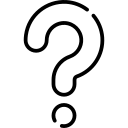 سوالات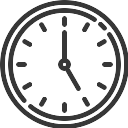 دورانیہ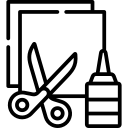 ضروری مواد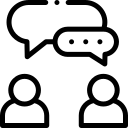 ہدایات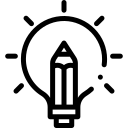 موافقتسرگرمی 1ماحولیاتی نقصان اور موسمیاتی تبدیلیاں دنیا بھر کے بچوں کو بہت مختلف طریقوں سے متاثر کر رہی ہیں۔ حکومتوں کی ذمہ داری ہے کہ وہ اس بات کو یقینی بنائیں کہ ممالک ماحولیات کے تحفظ کے لیے اپنی ہر ممکن کوشش کریں اور موسمیاتی تبدیلیوں کو سست کریں (جسے ' تخفیف ' بھی کہا جاتا ہے) جبکہ موسمیاتی تبدیلی کے موجودہ اور مستقبل کے اثرات کے مطابق بھی۔کمیٹی جاننا چاہتی ہے:آپ اس بارے میں کیا سوچتے ہیں کہ آپ کی حکومت ماحول کے تحفظ کے لیے کیا کر رہی ہے (یا نہیں کر رہی ہے)، موسمیاتی تبدیلیوں کو کم کرنے، اور آپ کے ملک کو موسمیاتی تبدیلی کے موجودہ اور مستقبل کے اثرات سے ہم آہنگ ہونے میں مدد کرنے کے لیے؟صحت مند ماحول سے لطف اندوز ہونے کے بچوں کے حق پر ان کے منصوبوں اور فیصلوں کے اثرات پر غور کرتے وقت حکومتوں اور کاروباری اداروں کو کن چیزوں کے بارے میں سوچنا چاہیے؟جب حکومتیں یا کاروبار اپنی ذمہ داریوں کا احترام نہیں کرتے تو آپ کے خیال میں ان سے کیا کیا جانا چاہیے؟	60 منٹ	کاغذ کی بڑی چادریں، گتے اور رنگین قلم/پنسل۔چھوٹے گروپوں میں، بچوں کو ان کی کمیونٹی یا ملک کا نقشہ بنانے کے لیے مل کر کام کرنے کی دعوت دیں۔ نقشے کو حقیقت پسندانہ نمائندگی کرنے کی ضرورت نہیں ہے، بلکہ بچوں کے لیے ایک موقع ہے کہ وہ اس بات پر غور کریں کہ حکومتیں اور کاروبار ماحولیاتی مسائل اور موسمیاتی تبدیلیوں کے جواب میں مقامی اور قومی سطح پر کیا کر رہے ہیں۔کے اندر ، بچوں کو دستاویزات کے لیے حوصلہ افزائی کریں - الفاظ یا ڈرائنگ کے ذریعے - اہم ماحولیاتی اور آب و ہوا کے چیلنجز جو بچوں اور ان کی کمیونٹیز کو درپیش ہیں۔ آپ اپنے نقشہ سازی کی رہنمائی میں مدد کے لیے درج ذیل سوالات کو پسند کر سکتے ہیں:آپ کی کمیونٹی میں بچے کہاں (غیر) خوش اور (غیر) محفوظ محسوس کرتے ہیں؟ کیوں؟آپ کی کمیونٹی/ملک/علاقے میں ماحول اور موسمیاتی تبدیلی سے متعلق بچوں کے لیے سب سے اہم مسائل کیا ہیں؟کیا آپ کو لگتا ہے کہ آپ کی کمیونٹی کے تمام بچے ان ماحولیاتی مسائل سے اسی طرح متاثر ہوتے ہیں؟ کون زیادہ متاثر ہوتا ہے اور کیوں؟اس کے بعد، بچوں کی حوصلہ افزائی کریں کہ وہ کمیٹی کے پیش کردہ سوالات پر غور کریں اور نقشے کے باہر اپنے خیالات کو ریکارڈ کریں۔اپنے نقشوں کو مکمل کرنے کے بعد، بچوں کو دوسرے گروپس کے ساتھ خیالات کا اشتراک کرنے اور مشترکہ خیالات یا ابھرتے ہوئے موضوعات پر بات کرنے کی دعوت دیں۔دستیاب وسائل پر منحصر ہے، بچے قدرتی مواد جیسے ریت، لاٹھی یا چاک استعمال کر سکتے ہیں۔ بڑے بچے 3D ماڈل بنانا، یا کولیج مواد استعمال کرنا پسند کر سکتے ہیں۔ اگر آپ آن لائن ورکشاپ منعقد کر رہے ہیں، تو آپ بریک آؤٹ روم بنا سکتے ہیں اور بچوں سے ڈیجیٹل وائٹ بورڈ کا استعمال کرتے ہوئے مل کر کام کرنے کو کہہ سکتے ہیں۔سرگرمی 2بچوں کو ماحولیات اور موسمیاتی تبدیلیوں کے بارے میں معیاری معلومات اور تعلیم تک رسائی کا حق ہے۔ بچوں کو بھی اپنے حقوق کے بارے میں جاننے کا حق ہے اور اگر ان کے حقوق پورے نہیں ہو رہے ہیں تو مدد کیسے حاصل کریں یا شکایت کریں۔کمیٹی جاننا چاہتی ہے:ماحول اور موسمیاتی تبدیلی کے بارے میں معلومات حاصل کرنے اور سیکھنے میں بچوں کو کن چیلنجوں کا سامنا کرنا پڑتا ہے؟بچوں کے بارے میں معلومات حاصل کرنے کے بہترین طریقے کیا ہیں (یا ہو سکتے ہیں):ان کے حقوقان کی زندگیوں اور کمیونٹیز پر ماحولیاتی نقصان اور موسمیاتی تبدیلی کے اثراتصحت مند ماحول کے لیے بچوں کے حقوق کے تحفظ کے لیے حکومت اور کاروباری اداروں کی ذمہ داریاںاگر ان کے حقوق کا احترام نہیں کیا جا رہا ہے تو مدد کیسے حاصل کی جائے۔آپ کے خیال میں بچوں کو اسکول میں ماحولیات اور موسمیاتی تبدیلیوں کے بارے میں کیا سیکھنا چاہیے اور یہ کیسے سکھایا جانا چاہیے؟45-60 منٹ	کاغذ کی بڑی چادریں، گتے، رنگین قلم/پنسل، اخبارات، رسالے ، قینچی اور گلو یا ٹیپ۔جوڑوں یا چھوٹے گروپوں میں، بچوں کو متن اور/یا تصویروں کا استعمال کرتے ہوئے ایک پوسٹر بنانے کے لیے مدعو کریں جو اوپر کے سوالات کا جواب دیتا ہے۔ آپ بچوں کی حوصلہ افزائی کرنا چاہیں گے کہ وہ پوسٹر کو تین حصوں میں تقسیم کریں، ہر ایک سوال کے لیے ایک۔ بچوں کو مدعو کریں کہ وہ اپنے پوسٹر مکمل ہونے پر شیئر کریں اور مشترکہ خیالات کے کلیدی موضوعات پر تبادلہ خیال کریں۔ڈیجیٹل پلیٹ فارم کا استعمال کرتے ہوئے پوسٹرز بنائے جا سکتے ہیں۔ اگر ورکشاپ آن لائن منعقد کر رہے ہیں، تو آپ لوگوں کے خیالات کو حاصل کرنے کے لیے ڈیجیٹل وائٹ بورڈ استعمال کرنا چاہیں گے۔ جو بچے ڈرا کے بجائے لکھنا پسند کرتے ہیں، آپ اس کے بجائے بلاگ، مضمون یا نظم لکھنے کا مشورہ دے سکتے ہیں۔سرگرمی 3بچوں کو ان معاملات میں کہنے کا حق ہے جو ان پر اثرانداز ہوتے ہیں، بشمول ماحولیاتی اور آب و ہوا کے بحران، اور بڑوں کی طرف سے سنجیدگی سے لیا جائے۔ حکومتوں اور کاروباروں کی ذمہ داری ہے کہ وہ بچوں کو شامل کریں جب وہ نئے منصوبے بنا رہے ہوں اور ماحول اور/یا موسمیاتی تبدیلی کے بارے میں فیصلے کر رہے ہوں ، اور اس کا جائزہ لیں کہ اس کے کیا اثرات مرتب ہوئے ہیں۔ بچوں کو بھی آزادی سے اپنے خیالات کا اظہار کرنے کا حق ہے - جیسے کہ احتجاج میں، بچوں کے انسانی حقوق کے محافظوں کے طور پر، مشاورت، مشاورتی گروپس اور چائلڈ/یوتھ پارلیمنٹس میں۔کمیٹی جاننا چاہتی ہے:جب حکومتیں اور کاروبار ماحولیات اور/یا موسمیاتی تبدیلی کو متاثر کرنے والے منصوبے اور فیصلے کر رہے ہوں تو بچے کیسے (یا کر سکتے ہیں) اپنے خیالات اور خیالات کا اشتراک کر سکتے ہیں؟بچوں کو حکومت اور کاروباری اداروں کے فیصلوں پر نظرثانی کرنے میں کس طرح شامل کیا جا سکتا ہے جو ماحول اور/یا موسمیاتی تبدیلی کو متاثر کرتے ہیں؟کارروائی کر رہے ہوں تو حکومتوں کو کیا کرنے کی ضرورت ہے ؟	45 منٹ	ہر بچے کے لیے رنگین قلم/تحریری مواد اور ایک پوسٹ کارڈ۔ ہمارے پاس ٹول کٹ میں ایک ٹیمپلیٹ ہے یا بچے اس طرح اپنا خاکہ بنا سکتے ہیں۔بچوں کو انفرادی طور پر کام کرنے کی دعوت دیں اور وضاحت کریں کہ وہ ایک پوسٹ کارڈ بنائیں گے۔ ٹیکسٹ باکس میں، بچوں کو مدعو کریں کہ وہ مندرجہ بالا سوالات کے جواب میں کمیٹی کو اپنا پیغام لکھیں ۔ اس کے بعد وہ پوسٹ کارڈ کے سامنے والے حصے پر اپنا خیال کھینچ سکتے ہیں۔ اگر مزید اشارے کی ضرورت ہو تو، آپ بچوں سے درج ذیل سوالات پر غور کرنے کے لیے کہہ سکتے ہیں:ماحول اور موسمیاتی تبدیلی کے بارے میں کیے جانے والے فیصلوں میں بچے اپنی رائے کیسے دے سکتے ہیں؟ بچوں کے لیے کیا اچھا کام کرے گا؟آپ کو کیا محسوس ہوتا ہے کہ آپ کی بات سنی گئی ہے اور آپ کے خیالات کو سنجیدگی سے لیا گیا ہے؟اپنے خیالات اور خیالات کا اشتراک کرتے وقت آپ کو خوش اور محفوظ محسوس کرنے میں کیا مدد ملتی ہے؟ان بچوں کے لیے جو ڈرا کے بجائے لکھنا پسند کرتے ہیں، آپ اس کے بجائے بلاگ، مضمون یا نظم لکھنے کا مشورہ دے سکتے ہیں۔ اگر آپ آن لائن ورکشاپ کا انعقاد کر رہے ہیں، تو آپ شرکاء کو دعوت دینا چاہیں گے کہ وہ اپنے پوسٹ کارڈ آپ کو بعد میں بھیجیں، یا میٹنگ اسپیس کے چیٹ فنکشن میں ان کے پیغامات کیپچر کریں۔رابطہ کریں۔مزید معلومات کے لیے، براہ کرم دیکھیں: childrightsenvironment.orgآپ ہمیں ٹیم@childrightsenvironment.org پر بھی لکھ سکتے ہیں۔ملحقہٹیمپلیٹ A: معلوماتی شیٹ اور رضامندی کا فارمعمومی تبصرہ نمبر 26:بچوں کی دوسری مشاورتمعلوماتی شیٹ اور رضامندی کا فارمعمومی تبصرہ نمبر 26: بچوں کی دوسری مشاورتterre des hommes اور چائلڈ انوائرمینٹل رائٹس انیشی ایٹو (CERI) بچوں کے حقوق کے بارے میں اقوام متحدہ کی کمیٹی کے ساتھ مل کر کام کر رہے ہیں تاکہ بچوں کو مشاورت کے سلسلے میں حصہ لینے میں مدد ملے جو کہ عمومی تبصرہ نمبر 26 - بین الاقوامی رہنما خطوط کی ترقی سے آگاہ کرے گی۔ بچوں کے ماحولیاتی حقوق آپ اس کے بارے میں مزید جان سکتے ہیں: childrightsenvironment.org۔ اس مشاورت میں شرکت رضاکارانہ ہے جس کا مطلب ہے کہ آپ کا بچہ فیصلہ کر سکتا ہے کہ آیا وہ حصہ لینا چاہتا ہے۔مشاورتی عمل کا ذمہ دار کون ہے؟چونکہ یہ ایک عالمی مشاورت ہے، Terre des hommes اور CERI نے یہ ٹول کٹ بچوں، نوجوانوں اور معاون بالغوں (افراد یا تنظیموں) کے لیے تیار کی ہے جو بچوں کے ساتھ اپنے خیالات اور نظریات کو اکٹھا کرنے کے لیے ایک ورکشاپ کی میزبانی کرنا چاہتے ہیں۔ ہم نے یہ ٹول کٹ، اور عالمی مشاورت کا طریقہ کار، عمومی تبصرہ نمبر 26 چلڈرن ایڈوائزری ٹیم اور بچوں کی عالمی شرکت اور تحفظ کے ماہرین کے ساتھ تیار کیا ہے تاکہ یہ یقینی بنایا جا سکے کہ سرگرمیاں بچوں کے حقوق پر مبنی نقطہ نظر کے تحت ہیں۔ٹول کٹ کا استعمال اور ورکشاپس کی فراہمی منتظمین کی ذمہ داری ہے۔ منتظمین بچوں کی حفاظت کے ذمہ دار ہیں اور اس لیے انہیں مشاورت میں ہر وقت بچوں کی حفاظت کو یقینی بنانے کی پوری ذمہ داری لینی چاہیے ۔ اس ٹول کٹ میں بچوں کی حفاظت کے لیے رہنمائی فراہم کی گئی ہے۔ منتظمین ان معلومات کی رازداری کو یقینی بنانے کے بھی ذمہ دار ہیں (جیسے بچوں کے الفاظ اور آرٹ ورک)۔معلومات کو کس طرح استعمال کیا جائے گا؟مشاورت میں جمع کی گئی تمام معلومات (جیسے بچوں کے الفاظ اور آرٹ ورک) کو کسی بھی فرد سے منسلک نہیں کیا جائے گا ، جو Terre des hommes اور Child Environmental Rights Initiative (CERI) کے ذریعے محفوظ طریقے سے محفوظ اور نگرانی کی جائے گی۔ جمع کی گئی معلومات تک صرف عملے اور اس میں شامل تنظیموں کے ساتھیوں کے ذریعے ہی رسائی اور تجزیہ کیا جائے گا۔ جمع کی گئی معلومات عام تبصرہ نمبر 26 اور اس کے ارد گرد کی بات چیت اور وکالت کی سرگرمیوں سے آگاہ کرے گی۔آپ کی رضامندی۔مندرجہ بالا پڑھنے کے بعد (یا آپ کو پڑھ کر سنانے کے بعد)، براہ کرم ذیل میں دستخط کریں اگر آپ متفق ہیں:عمومی تبصرہ نمبر 26 مشاورتی عمل میں حصہ لینے کے لیےکہ terre des hommes، CERI اور پارٹنر تنظیمیں اکھٹی کی گئی معلومات (بشمول الفاظ اور آرٹ ورک) کو مواصلات اور بچوں کے ماحولیاتی حقوق پر کارروائی کرنے کے لیے استعمال کر سکتی ہیں، اور اس بات کو یقینی بنائیں گی کہ ڈیٹا کو کسی بھی فرد سے منسلک نہ کیا جائے جس نے حصہ لیا۔والدین یا قانونی سرپرست/نگہداشت کرنے والا (18 سال سے کم عمر کے ہر فرد کے لیے)نام: 	تاریخ:دستخط:	 حصہ لینے والانام: 	تاریخ:دستخط:	 ٹیمپلیٹ بی: ریکارڈنگ ٹیمپلیٹس عمومی تبصرہ نمبر 26:بچوں کی دوسری مشاورتریکارڈنگ شیٹنوٹ: برائے مہربانی آن لائن فارم استعمال کرنے سے پہلے مفت مترجم deepl.com کا استعمال کرتے ہوئے ٹیمپلیٹ میں موجود جوابات کا انگریزی، فرانسیسی یا ہسپانوی میں ترجمہ کریں۔ اگر تجزیہ کے دوران ہمیں تشریح یا تفہیم کے جوابات سے متعلق کوئی مسئلہ درپیش ہے، تو ہم واضح کرنے کے لیے براہ راست آپ سے رابطہ کریں گے۔آپ اس ریکارڈنگ ٹیمپلیٹ کو ورکشاپ سے پہلے اور اس کے دوران بچوں کے بارے میں معلومات اور سوالات کے جوابات حاصل کرنے کے لیے استعمال کر سکتے ہیں۔ براہ کرم بچوں کے بارے میں کوئی نام یا شناختی معلومات شامل نہ کریں۔کے بعد ، براہ کرم تمام نوٹس ہمارے آن لائن فارم میں ٹائپ کریں۔ گروپ آرٹ ورک کو منسلکہ کے طور پر اپ لوڈ کیا جا سکتا ہے (ہم JPG یا PNG فائلوں کو قبول کرتے ہیں)۔ ہم بچوں کے خیالات کے تنوع کو حاصل کرنا چاہتے ہیں، لہذا براہ کرم یقینی بنائیں کہ آپ مختلف معلومات کے نمائندے ہیں۔ برائے مہربانی بچوں کے اپنے الفاظ زیادہ سے زیادہ استعمال کریں۔ اگر براہ راست کوٹیشن کا استعمال کرتے ہوئے، براہ کرم اس کے ساتھ عمل کریں: جنس، عمربراہ کرم نوٹ کریں کہ آن لائن فارم آپ سے اس بات کی تصدیق کرنے کو کہے گا کہ آپ کو ہر شریک بچے اور ان کے والدین/قانونی سرپرست کی رضامندی حاصل ہے۔  حصہ 1: شرکاء کی معلوماتحصہ 2: بچوں کے خیالات کو ریکارڈ کرناٹیمپلیٹ C: سرگرمی 3: پوسٹ کارڈ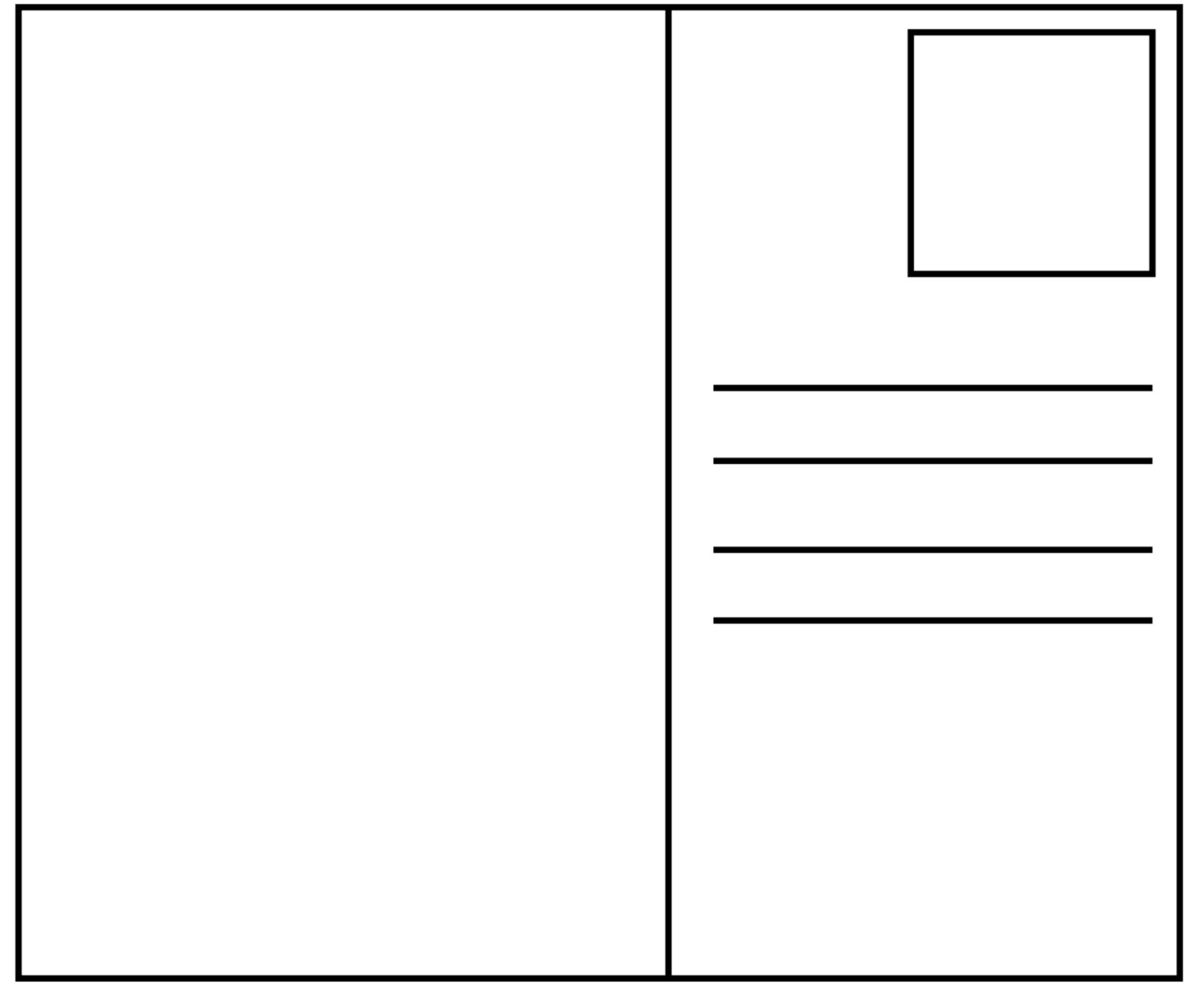 حصہ لینے والے بچوں کے گروپ کے بارے میں عمومی معلومات کو نوٹ کرنے کے لیے اس ٹیمپلیٹ کا استعمال کریں، جب کہ آپ حصہ 2 بچوں کے جوابات ریکارڈ کرنے کے لیے استعمال کریں گے۔  حصہ لینے والے بچوں کے گروپ کے بارے میں عمومی معلومات کو نوٹ کرنے کے لیے اس ٹیمپلیٹ کا استعمال کریں، جب کہ آپ حصہ 2 بچوں کے جوابات ریکارڈ کرنے کے لیے استعمال کریں گے۔  تاریخمقام (قصبہ/شہر/علاقہ/ملک)حصہ لینے والے بچوں کی تفصیل (اسکول گروپ، کمیونٹی گروپ، موسمیاتی کارکن وغیرہ)حصہ لینے والے بچوں کی تعدادعمر (براہ کرم ہر عمر کے حساب سے بچوں کی تعداد بتائیں)جنس کی خرابی (براہ کرم جنس کے لحاظ سے بچوں کی تعداد بتائیں)لڑکی:لڑکا:دیگر:میں یہ نہیں کہنا چاہتا:معذوری/طبی حالت والے بچوں کی تعدادحصہ لینے والے بچوں کا ماحول (شہری، دیہی، دیگر)سہولت کاروں کے نام، تنظیم اور رابطے کی تفصیلاتسرگرمی 1آپ اس بارے میں کیا سوچتے ہیں کہ آپ کی حکومت ماحول کے تحفظ کے لیے کیا کر رہی ہے (یا نہیں کر رہی ہے)، موسمیاتی تبدیلیوں کو کم کرنے، اور آپ کے ملک کو موسمیاتی تبدیلی کے موجودہ اور مستقبل کے اثرات سے ہم آہنگ ہونے میں مدد کرنے کے لیے؟صحت مند ماحول سے لطف اندوز ہونے کے بچوں کے حق پر ان کے منصوبوں اور فیصلوں کے اثرات پر غور کرتے وقت حکومتوں اور کاروباری اداروں کو کن چیزوں کے بارے میں سوچنا چاہیے؟جب حکومتیں یا کاروبار اپنی ذمہ داریوں کا احترام نہیں کرتے تو آپ کے خیال میں انہیں کیا کرنا چاہیے؟سرگرمی 2ماحول اور موسمیاتی تبدیلی کے بارے میں معلومات حاصل کرنے اور سیکھنے میں بچوں کو کن چیلنجوں کا سامنا کرنا پڑتا ہے؟بچوں کے بارے میں معلومات حاصل کرنے کے بہترین طریقے کیا ہیں (یا ہو سکتے ہیں):ان کے حقوقان کی زندگیوں اور کمیونٹیز پر ماحولیاتی نقصان اور موسمیاتی تبدیلی کے اثراتصحت مند ماحول کے لیے بچوں کے حقوق کے تحفظ کے لیے حکومت اور کاروباری اداروں کی ذمہ داریاںاگر ان کے حقوق کا احترام نہیں کیا جا رہا ہے تو مدد کیسے حاصل کی جائے۔آپ کے خیال میں بچوں کو اسکول میں ماحولیات اور موسمیاتی تبدیلیوں کے بارے میں کیا سیکھنا چاہیے اور یہ کیسے سکھایا جانا چاہیے؟سرگرمی 3جب حکومتیں اور کاروبار ماحولیات اور/یا موسمیاتی تبدیلی کو متاثر کرنے والے منصوبے اور فیصلے کر رہے ہوں تو بچے کیسے (یا کر سکتے ہیں) اپنے خیالات اور خیالات کا اشتراک کر سکتے ہیں؟بچوں کو حکومت اور کاروباری اداروں کے فیصلوں پر نظرثانی کرنے میں کس طرح شامل کیا جا سکتا ہے جو ماحول اور/یا موسمیاتی تبدیلی کو متاثر کرتے ہیں؟کارروائی کر رہے ہوں تو حکومتوں کو کیا کرنے کی ضرورت ہے ؟